ПОСТАНОВЛЕНИЕ«05» апреля 2022г. № 123а. КошехабльОб установлении норматива стоимости 1 квадратного метра общей площади жилья по муниципальному образованию «Кошехабльский район» на 2022 год для расчета размера социальных выплат, предоставляемых молодым семьям на приобретение жилого помещения или строительство индивидуального жилого дома  В соответствии с пунктом 13 Правил предоставления молодым семьям социальных выплат на приобретение (строительство) жилья и их использования, утвержденное Постановлением Правительства Российской Федерации от 17 декабря 2010 года № 1050 "О реализации отдельных мероприятий государственной программы Российской Федерации" "Обеспечение доступным и комфортным жильем и коммунальными услугами граждан Российской Федерации", на основании Постановления главы муниципального образования «Кошехабльский район» от 30 марта 2022 года № 119 «Об утверждении методики определения норматива стоимости 1 квадратного метра общей площади жилья по муниципальному образованию «Кошехабльский район» ПОСТАНОВЛЯЮ:Утвердить норматив стоимости 1 квадратного метра общей площади жилья по муниципальному образованию «Кошехабльский район» на 2022 год в размере 38 598 (тридцать восемь тысяч пятьсот девяносто восемь) рублей, для расчета размера социальных выплат, предоставляемых на приобретение жилого помещения или строительство индивидуального жилого дома молодым семьям, проживающим в муниципальном образовании «Кошехабльский район», являющихся участниками мероприятий по улучшению жилищных условий в рамках государственной программы «Обеспечение доступным и комфортным жильем и коммунальными услугами граждан Российской Федерации», согласно приложению № 1 к настоящему постановлению.  Контроль за исполнением настоящего постановления возложить на заместителя главы администрации муниципального образования «Кошехабльский район» по строительству архитектуре и ЖКХ (Е.В. Глазунов).Настоящее постановление опубликовать в районной газете «Кошехабльские вести». Настоящее постановление вступает в силу с момента его официального опубликования (обнародования).Глава администрацииМО «Кошехабльский район»                                                           З.А. Хамирзов.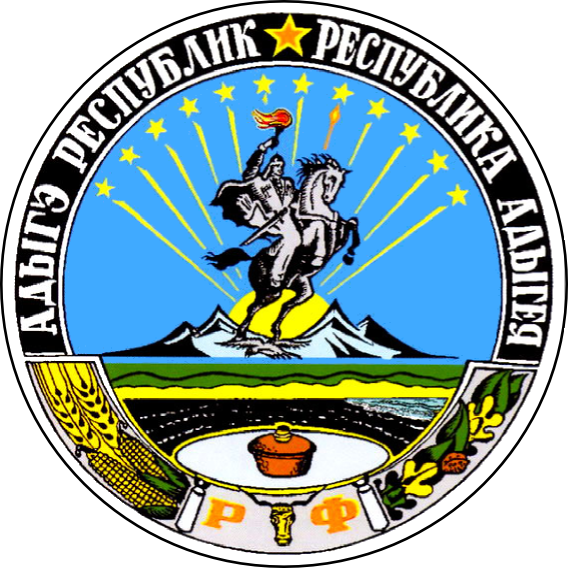 РЕСПУБЛИКА АДЫГЕЯАДМИНИСТРАЦИЯ Муниципального образования «КОШЕХАБЛЬСКИЙ РАЙОН»АДЫГЭ РЕСПУБЛИКМУНИЦИПАЛЬНЭ ОБРАЗОВАНИЕУ «КОЩХЬАБЛЭ РАЙОНЫМ» ИАДМИНИСТРАЦИЕ